The Ussher Society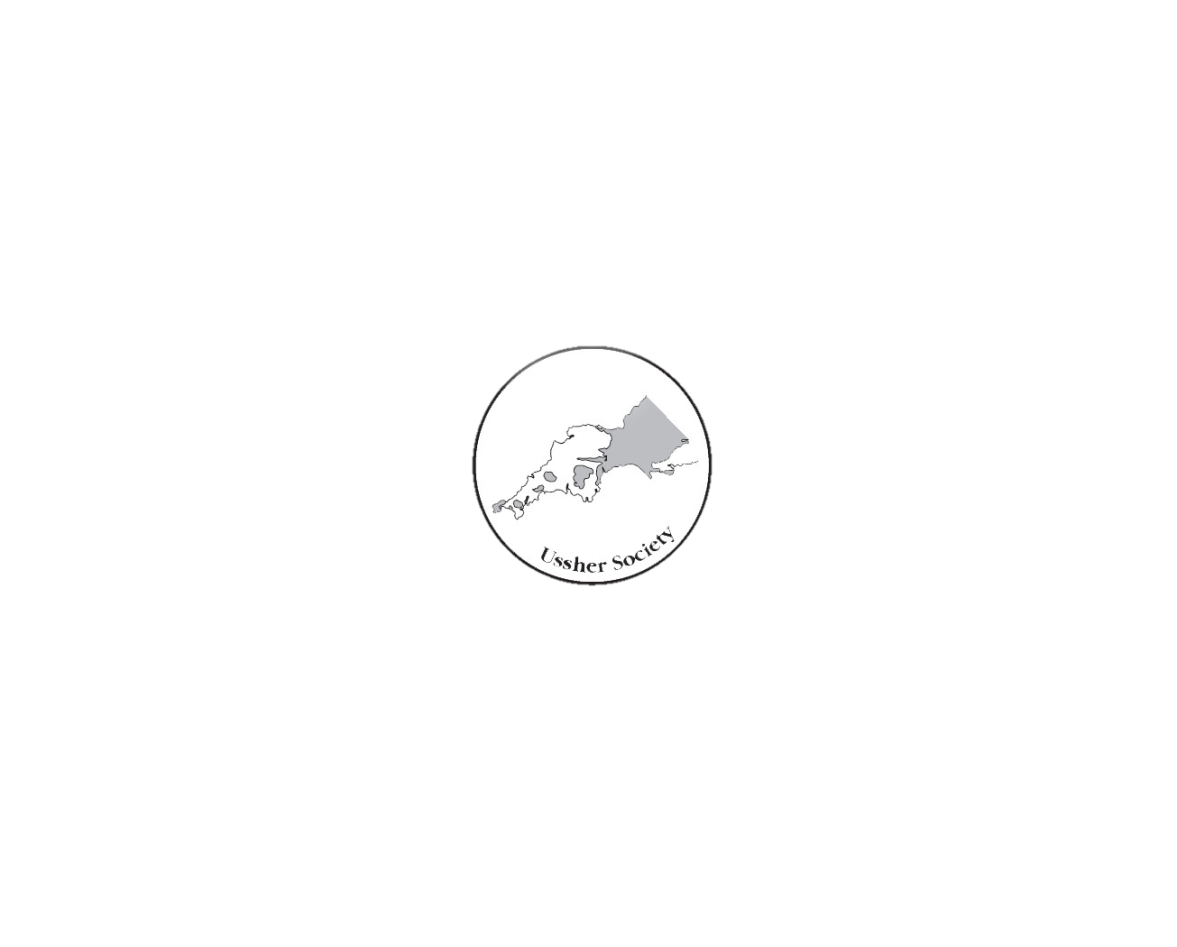 Geoscience in South-West England61st Annual ConferenceBarnstaple, DevonThursday 11th - Saturday 13th January 2024Conference Circular - Call for Papers & Conference AttendanceThe Ussher Society is pleased to announce its 61st Annual Conference will be held at the Park Hotel, Barnstaple, Devon, from the afternoon of Thursday, 11th, to Saturday, 13th of January 2024. This 2.5-day conference for earth and environmental scientists working in South-west England and related areas includes 1 ½ days of presentations and a field excursion day. The presentation days will be Thursday afternoon on the 11th, and the whole of Friday, the 12th of January – oral and/or poster presentations will be welcomed in all areas of the geosciences relating to South-west England.CONFERENCE PROGRAMMESouth-west geology, geomorphology and palaeontology are alive and well! The South-west of England in 2023 was identified as one of eight areas across the UK considered potentially prospective for critical raw materials by the Critical Minerals Intelligence Centre (CMIC). Long known for its mineral riches, the South-west continues to be a hub of academic and business-led science and research. Alongside economic geology, there are exciting community science initiatives to help the South-west regional coastal monitoring programme gather data through their CoastSnap beach monitoring scheme to link beach erosion/accretion events to weather conditions, seasonal fluctuations, and extreme storm events.    Also, the UK's continuing commitment to renewable energy and, in particular, offshore wind (e.g. Celtic Sea Power) provides new opportunities to look at regional geology in a new light. As always, our conference programme will be wide-ranging and varied, so we look forward to seeing you in Barnstaple.Scott Simpson Lecturer: Tracy Aze (University of Leeds)Areas of expertise: climate change; biodiversity; oceanography; micropalaeontologyThursday 11th January Conference Registration 13:00-13:50 	(Conference start 14:00)Presentations: oral and poster presentations.Conference Icebreaker drinks 17:30 (drinks tokens included in the conference fee)The Conference Dinner will be in the Park Hotel at 19:00Friday 12th JanuaryConference Registration 08:00-08:50 	(Conference start 09:00)Presentations: oral and poster presentations. Scott Simpson Lecture/AGMConference closes at the end of the afternoon session 16:45Saturday 13th JanuaryConference field excursion. Please indicate if you are interested in participating in the field excursion on the Conference Booking Form: full details to follow, (lots of opportunity).Part 1: Conference Venue / Accommodation DetailsPart 2: Conference / Booking Form and Payment Details / Membership form                         Part 3: Pre-order Conference Dinner Menu FormPart 4: Contribution to the Annual Conference Programme (Talks / Posters)Part 1ACCOMMODATION INFORMATIONNote that it is your responsibility to make arrangements/payment for the accommodation you require before, during and after the conference. Please quote USSHER SOCIETY in any accommodation communications with the hotel.The conference venue is the 4 star Park Hotel, 1 Taw Vale, Barnstaple EX32 9AE. Perfectly positioned at the centre of Barnstaple, The Park has a great location - close to nature and close to town. With its leafy park side setting, this stylish hotel is well away from the hustle and bustle, yet wonderfully convenient for exploring Barnstaple and the surrounding North Devon area. This Brend group hotel is a great venue to meet. Free car parking is available at the hotel. The nearest mainline train station is Barnstaple  operated by Great Western Rail. Taxis should be available at the station (about 5-minute taxi drive) or it is a 15-minute walk from the station to the Hotel.  Full details of the accommodation are available at:  www.parkhotel.co.uk  Ussher Society Conference 2024 Room Rates We have discussed with the hotel to secure discounted rates, so please mention the Ussher Society when booking. The prices quoted are maximum values, but other savings might be available on request.Demand for rooms is likely to be high, so early booking is strongly recommended. The hotel can be contacted on 01271 372166 and has indicated they would prefer to be contacted by phone to clarify individual requirements. Garden Court Twin/Double / Standards (in the main hotel)Twin / Double rooms, (single occupancy) Bed and Breakfast - £82 pppn*Twin / Double rooms, (two people) Bed and Breakfast - £52.00 pppn*Park View / SuperiorsTwin / Double rooms, (single occupancy) Bed and Breakfast - £94 pppn*Twin / Double rooms, (two people) Bed and Breakfast - £64.00 pppn*Deluxe (Garden Court / Park View Balcony / Deluxe Park View Balcony) Twin / Double rooms, (single occupancy) Bed and Breakfast - £110 pppn*Twin / Double rooms, (two people) Bed and Breakfast - £80.00 pppn**pppn(per person per night)Note: Other room styles e.g. Single rooms etc. are available on enquiry. Terms and Conditions:1. Deposits will be equivalent to the 1st night stay and are non-refundable2. Cancellations will be determined by the hotel and information provided on booking3. On check-in remaining payment will be taken4. All room types are subject to availability and are on a first-come, first served basis.Alternative accommodation can be found in Barnstaple e.g. The Barnstaple Hotel or the Royal and Fortescue Hotel. Part 2Please ensure the return of the conference booking form and payment by Sunday 7th January 2024.Note: A number of bursary funds are available to contribute towards the cost of full-time students wishing to attend the meeting to present a paper or poster (contact Andrew Green using Conference@ussher.org.uk for details).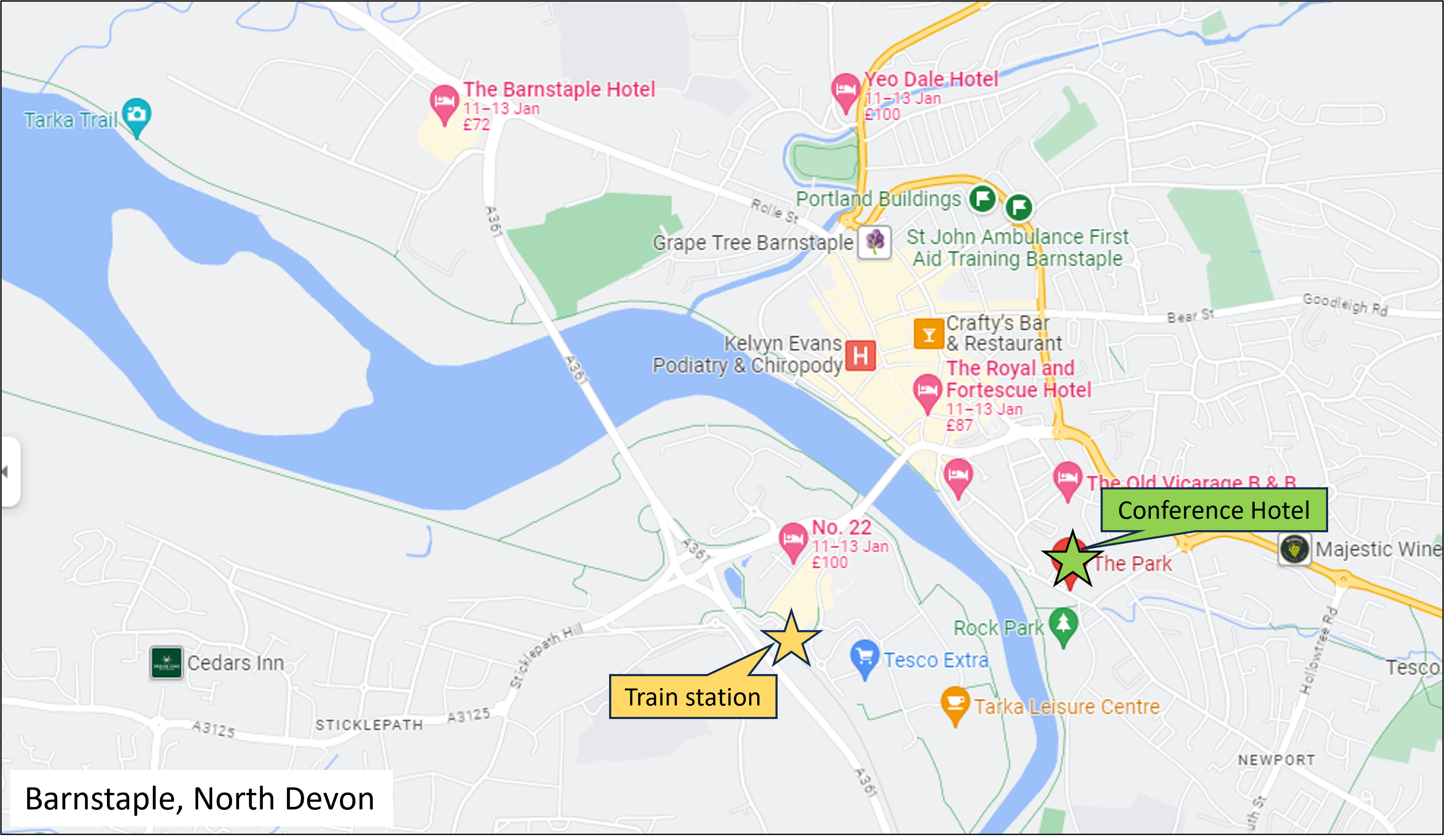 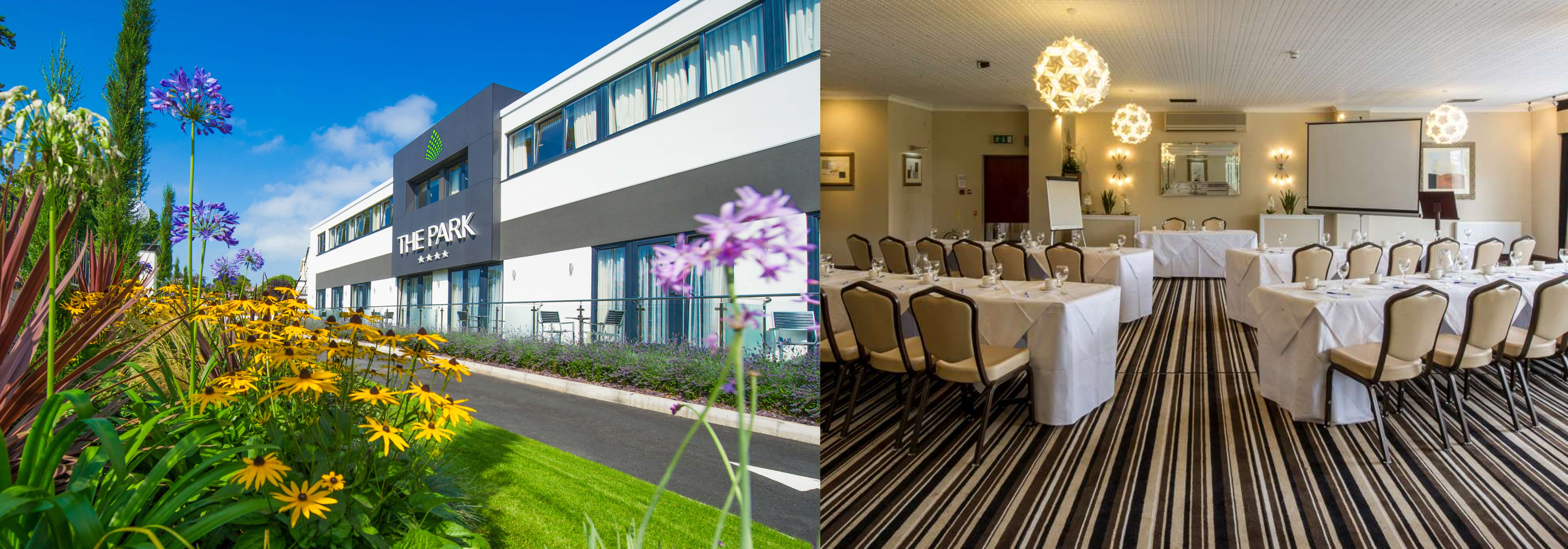 Conference Coordinators 2024: Andrew Green / Andy Fleet / Kevin Page  Please return conference forms and payment to: Ussher Conference, Andy Fleet, Stour Brook House, Cookswell, Shillingstone, Blandford, Dorset, DT11 0QZ. Email: Conference@ussher.org.uk   Please address payment to "Ussher Society Conference" BACS payment to: Sort Code 40-20-30   Account No 91039059  Ref: YourNameB24Cheque payment to: Ussher Society Conference  Ref on cheque back YourNameB24Your name (1st initial+Surname+B24) e.g. AGreenB24 as BACS Ref is important for us to monitor payments.CONFERENCE BOOKING FORMThe Ussher Society 61st Annual Conference – The Park Hotel, BarnstapleThursday 11th – Saturday 13th January 2024NAME:     							Member of Ussher Society:  YES  /  NOName (& Affiliation) for Conference Badge:ADDRESS: Telephone: 					Mobile: Email: To reduce costs, we shall use email for contact where possible.I wish to register for the conference as follows (please tick where appropriate): Member Rate**		              @ £15.00 	 Non-Member Rate	              @ £47.50 	           Full-time Student Rate	         @ £15.00                  N.B. Registration includes morning/afternoon tea/coffee and lunch on Friday at the conference venue. Vegetarian and gluten free options will be provided for.Conference Dinner on Thursday 11th January  @ £30.00 for 3 courses and coffee I wish to book the Conference Dinner for …..… person(s) @ £30.00 pp =  £ Vegetarian, vegan and gluten-free options will be provided. Please see below for the menu options and pre-order forms for attendees and plus 1’sI make payment for £ ……………  to “Ussher Society Conference” -  by BACS / Cheque (attached)	                                                                                      Please mark to indicateSignature: …………………………. 	Date: ……………….   Please tick if you require a receipt: ……….. (provided at conference registration) 	Field ExcursionI am interested in participating on Saturday 13th January 2023: YES /NO for …..… person(s)(Please circle to indicate your initial intentions; details will follow).(Note that at this stage, we are only interested in the likely number of participants.)THE USSHER SOCIETY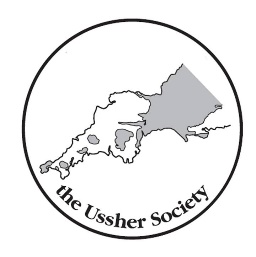 Application for MembershipTitle ...........................Surname .................................................Forenames...............................................................Address for correspondence..........................................................................................................................................................................................................................................................................................................................................................................................................................................................Post Code.................................................................................Phone/Mobile (incl area code).................................................................................Email (preferably personal).................................................................................Category of membership (and annual subscription) - please tick: Ordinary (£30)Student (£12)University:		 Name of Supervisor: 	Date	 Signature of Supervisor: 		--------------------------------------------------------------------------------------------------------Either: 1) Set up a standing order with your bank to come out on the 1st of January each year.The Ussher Society: Account – 91039059, Sort code - 40-20-30 (HSBC Bank) and email the completed application to Secretary@ussher.org.uk & Treasurer@ussher.org.ukor2) Send the completed application with cheque payment to the Treasurer:Mr D. Roche,Ussher Society (Hon Treasurer), 47, Rivermead RoadExeter, Devon EX2 4RHI give the Ussher Society permission to use my contact details, for Ussher Society use only, as detailed in the Ussher Society Privacy Policy.Please see Ussher Society Privacy Policy on our website: http://ussher.org.uk/membership Part 3 – Conference Dinner Menu Pre-Order #1 STARTERSCREAM OF VEGETABLE SOUP with Herb Croutons V GF? VE?CLASSIC PRAWN COCKTAIL GF?Iceberg lettuce, Marie rose sauce, brown bread & butterHOMEMADE CHICKEN LIVER PATE GF?Toasted brioche, apple chutney, quince jellyWILD MUSHROOM ARANCINI BALLS VESpiced mayonnaise, tomato vinaigretteMAINSROAST LOIN OF PORK GF?Apple sauce and stuffingGRILLED FILLET OF SALMON GFRed pepper gremolata, herb oilBREADED BUTTERNUT SQUASH GF VEBlue Katsu curry sauce, braised ricePAN FRIED CHICKEN SUPREME GFMixed White bean & wild mushroom ragu, truffle oilDESSERTSRASPBERRY PANNA COTTA V GFRaspberry coulis, mini meringueWHITE CHOCOALTE & PASSION FRUIT CHEESECAKE VVanilla ice-cream, raspberry coulisFRESH FRUIT PLATE V GF? VE?A selection of mixed fruit, fresh sorbetWESTCOUNTRY CHEESE AND BISCUITS V GF?Hawkridge mature cheddar cheese, brie, blue, red onion chutney, celery, grapesTea, Coffee and Chocolate MintsVE Vegan VE? Can be Vegan indicate when ordering V Vegitarian GF Gluten Free GF? Can be Gluten Free indicate when orderingName: __________________________________________Part 3 – Conference Dinner Menu Pre-Order #2 STARTERSCREAM OF VEGETABLE SOUP with Herb Croutons V GF? VE?CLASSIC PRAWN COCKTAIL GF?Iceberg lettuce, Marie rose sauce, brown bread & butterHOMEMADE CHICKEN LIVER PATE GF?Toasted brioche, apple chutney, quince jellyWILD MUSHROOM ARANCINI BALLS VESpiced mayonnaise, tomato vinaigretteMAINSROAST LOIN OF PORK GF?Apple sauce and stuffingGRILLED FILLET OF SALMON GFRed pepper gremolata, herb oilBREADED BUTTERNUT SQUASH GF VEBlue Katsu curry sauce, braised ricePAN FRIED CHICKEN SUPREME GFMixed White bean & wild mushroom ragu, truffle oilDESSERTSRASPBERRY PANNA COTTA V GFRaspberry coulis, mini meringueWHITE CHOCOALTE & PASSION FRUIT CHEESECAKE VVanilla ice-cream, raspberry coulisFRESH FRUIT PLATE V GF? VE?A selection of mixed fruit, fresh sorbetWESTCOUNTRY CHEESE AND BISCUITS V GF?Hawkridge mature cheddar cheese, brie, blue, red onion chutney, celery, grapesTea, Coffee and Chocolate MintsVE Vegan VE? Can be Vegan indicate when ordering V Vegitarian GF Gluten Free GF? Can be Gluten Free indicate when orderingName: __________________________________________Part 4CONTRIBUTION TO THE SCIENTIFIC PROGRAMMEThe Ussher Society 61st Annual Conference – The Park Hotel, BarnstaplePresentation days: Thursday 11th – Friday 12th January 2024If you wish to make a contribution to the conference programme, please either complete and post this form or e-mail the same information to Kevin Page (Conference@ussher.org.uk) as an attached MS Word compatible document by Friday 22th December. Confirmation of acceptance will be sent to the author(s) once It has been reviewed by the committee and again when the programme is finalised. Abstracts for both oral presentations and posters will be published in the printed conference programme and if you give acceptance (see below) will be published on the Ussher Society website as a record of the meeting in our annual conference abstract volume. Facilities are now in place for those authors wishing to convert their abstracts into full Journal articles to have them professionally published through our society website free of charge with a quick turnaround time and high print quality. More information will be provided during the AGM. Postal Address:Ussher Conference, Andy Fleet, Stour Brook House, Cookswell, Shillingstone, Blandford, Dorset, DT11 0QZ. Email: Conference@ussher.org.uk   LEAD AUTHOR NAME: TELEPHONE/Mobile: EMAIL (Students please provide a personal non-university email): I / WE INTEND TO OFFER: ORAL PRESENTATION       POSTER (please tick which or both) I / WE PERMIT OUR ABSTRACT TO BE PUBLISHED ON THE USSHER SOCIETY WEBSITE as part of the conference abstract volume (including affiliation / email) (please tick if you consent)TITLE: AUTHOR(S): Affiliation / ADDRESS (important for abstract volume):ABSTRACT (MAX 300 WORDS and 1 Figure (can be a collage of several images as you would see in publication) Dinner CourseSelect option number from menu and VE, V or GF if required (please circle)Select option number from menu and VE, V or GF if required (please circle)Starter:  1, 2, 3 or 4Require alternative: VE   V   GFMain:  5, 6, 7 or 8Require alternative: VE   V   GFDessert:  9, 10, 11 or 12Require alternative: VE   V   GFDinner CourseSelect option number from menu and VE, V or GF if required (please circle)Select option number from menu and VE, V or GF if required (please circle)Starter:  1, 2, 3 or 4Require alternative: VE   V   GFMain:  5, 6, 7 or 8Require alternative: VE   V   GFDessert:  9, 10, 11 or 12Require alternative: VE   V   GF